Rozkvetlá loukaPokud máte doma korkovou nástěnku, zde je nápad, jak ji oživit několika jarními kvítky.Hotové kytičky můžeme použít i jako výraznou ozdobu přáníčka nebo fotorámečku. S  magnetkou ozdobí i dveře lednice…Co budeme potřebovat?malé cukrářské košíčkyrazítkovací nebo vodové barvylepidlotavná pistole (pokud budeme zdobit fotorámeček)nůžkybarevné připínáčky (pro použití na nástěnku)malé kulaté magnetky (pro použití na lednici)Postup prácePokud máme potisknuté cukrářské košíčky, stačí je otočit naruby. Bílé košíčky obarvíme po okrajích razítkovací či vodovou barvou.Košíčky lepíme k sobě jejich středy. Vnitřní košíčky můžeme nastřihnout a lehce přimáčknout k sobě, vnější košíčky pak více rozevřít, aby byly květy krásně prostorové.Po zaschnutí lepidla je čistě na naší fantazii, kde kytičky upotřebíme: propíchnutím uprostřed pomocí barevného připínáčku (který nám zároveň utvoří střed květiny) můžeme přímo zdobit korkovou nástěnku. Malou magnetkou (též nám utvoří střed kytičky; TIP: obyčejnou magnetku můžeme nabarvit lakem na nehty, aby byla pestrá) si pomůžeme k ozdobené lednici.Krásně vypadá, pokud do středu květiny pomocí tavné pistole vlepíme např. větší skleněný korálek a celý kvítek pak (také tavnou pistolí) připevníme na okraj fotorámečku.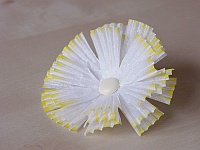 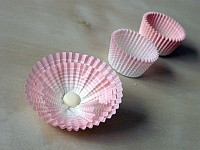 Zdroje:https://www.cz-milka.net/kreativni-tvorba-navody/2014-03-23-kyticky-z-cukrarskych-kosicku/